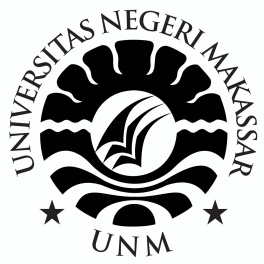 SKRIPSIPENGARUH PENERAPAN MODEL PEMBELAJARAN KOOPERATIF TIPE THE POWER OF TWO TERHADAP HASIL BELAJAR SISWAPADA MATA PELAJARAN ILMU PENGETAHUAN SOSIALKELAS V SD NEGERI BARA-BARAYA IIKECAMATAN MAKASSAR KOTA MAKASSARNUR AULYAHPROGRAM STUDI PENDIDIKAN GURU SEKOLAH DASARFAKULTAS ILMU PENDIDIKANUNIVERSITAS NEGERI MAKASSAR2018